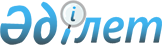 Об обязательных правилах безопасности граждан на водоемах Северо-Казахстанской области
					
			Утративший силу
			
			
		
					Решение XIX сессии Северо-Казахстанского областного маслихата от 30 октября 1998 года № 19/5. Зарегистрировано управлением юстиции Северо-Казахстанской области 09.12.1998 г. за № 40. Утратило силу - решением маслихата Северо-Казахстанской области от 19 июня 2009 года N 16/16      Утратило силу - решением маслихата Северо-Казахстанской области от 19.06.2009 г. N 16/16      Рассмотрев представленные материалы и в соответствии со статьями 40 и 41 Закона Республики Казахстан "О местных представительных и исполнительных органах Республики Казахстан", областной маслихат РЕШИЛ:

       1. Утвердить "Обязательные правила безопасности граждан на водоемах Северо-Казахстанской области" (приложение 1) и ввести их в действие с момента их регистрации в органах юстиции. 

      2. Утвердить образец "Протокол-постановление о нарушении "Обязательных правил безопасности граждан на водоемах Северо-Казахстанской области" (приложение 2). 

      3. Акиму области в месячный срок привести действующие положения, решения и другие нормативные акты, регламентирующие правила пользования водоемами и водными объектами, в соответствие с утвержденными "Обязательными правилами безопасности граждан на водоемах Северо-Казахстанской области". 

      4. Административным комиссиям акимов районов и городов Кокшетау, 

Петропавловск привлекать к ответственности виновных в нарушении статей "Обязательных правил безопасности граждан на водоемах Северо-Казахстанской области" по представлению уполномоченного подразделения областного управления по чрезвычайным ситуациям и водно-спасательной службы.       Председатель ХIХ сессии областного маслихата       Секретарь областного маслихатаОБЯЗАТЕЛЬНЫЕ ПРАВИЛА БЕЗОПАСНОСТИ ГРАЖДАН НА ВОДОЕМАХ СЕВЕРО-КАЗАХСТАНСКОЙ ОБЛАСТИ1. ОБЩИЕ ПОЛОЖЕНИЯ      1.1. Настоящие обязательные правила (в дальнейшем правила) устанавливают порядок пользования водоемами Сев.-Каз. области для массового отдыха, туризма и спортивных целей. 

      1.2. Правила определяют обязанности и ответственность владельцев и пользователей водоемов независимо от формы собственности по обеспечению безопасности граждан на водах. 

      1.3. Местные исполнительные органы в целях охраны жизни и здоровья граждан, обеспечения экологической безопасности, устанавливают места, где запрещается купание, катание на лодках и организация других форм массового отдыха, а также определяют иные условия общего пользования водопользования на водоемах, расположенных в пределах их административных границ. 

      1.4. Запрещается открытие пляжей, лагерей труда и отдыха, баз, водных станций и других объектов массового отдыха, расположенных на берегах водоемов без наличия спасательных постов, подготовленных кадров спасателей, специального снаряжения и соответствующего разрешения областного управления по чрезвычайным ситуациям, областной водноспасательной службы (в дальнейшем облспасвод) и подразделений областного управления государственного санитарно-эпидемиологического надзора. 

      Открытие пляжей, лагерей труда и отдыха, баз, водных станций и других объектов массового отдыха без соблюдения предьявляемых требований влечет штраф на граждан в размере до 5(пяти) месячных расчетных показателей, на должностных лиц в размере от 5(пяти) до 10(десяти) и на юридических лиц от 50(пятидесяти) до 100 (ста) месячных расчетных показателей. 

      1.5. Организации всех форм собственности несут ответственность за обеспечение охраны жизни людей на закрепленных за ними водоемах, оснащение и содержание спасательных постов. Обучение спасателей осуществляется областным управлением по чрезвычайным ситуациям или облспасводом за счет средств организаций - владельцев и пользователей водоемов. 

      1.6. При проведении экскурсий, спортивных соревнований и праздников на воде руководители организаций, проводящих вышеуказанные мероприятия, обязаны выделять ответственных лиц для обеспечения безопасности граждан на воде и выставлять спасательные посты. 

      1.7. Контроль за работой спасательных постов возлагается на владельцев и пользователей водоемов, которым принадлежат данные посты, также на облспасвод. 

      1.8. На пляжах, в местах массового отдыха у воды, на лодочных прокатных станциях и базах стоянок маломерных судов, на переправах и пристанях должны быть вывешены правила безопасности при использовании указанных сооружений и плавсредств. 

      1.9. Руководители организаций всех форм собственности при производстве работ по выемке грунта, выколке льда, углублению дна водоемов в местах отдыха населения, обязаны ограждать участки производства работ, а после окончания работы выравнивать дно. 

      1.10. Продолжительность купального сезона, часы работы водноспортивных 

и спасательных станций, пляжей, устанавливаются по согласованию с местными исполнительными органами, руководителями организаций,которым подчинены эти объекты.

      1.11. Запрещается рыбная ловля и охота на акваториях водоемов без индивидуальных спасательных средств. Рыбная ловля и охота" на акваториях водоемов без индивидуальных спасательных средств влекут штраф на граждан до 5 (пяти)месячных расчетных показателей.2. МЕРЫ БЕЗОПАСНОСТИ ПРИ ПОЛЬЗОВАНИИ ПЛЯЖАМИ И МЕСТАМИ МАССОВОГО ОТДЫХА У ВОДЫ      2.1. Требования к местам, отводимым под пляжи и для массового отдыха у воды: 

      - береговая территория у места купания и в непосредственной близости к нему должна соответствовать "Санитарным правилам содержания территории населенных мест" и "Санитарным правилам устройства и содержания мест занятий по физической культуре и спорту"; 

      - дно водоема должно быть плотным, иметь постепенный скат от берега, лишенного уступов и обрывов до глубины 1,75 м при ширине полосы от берега не менее 15 м, свободно от тины, водных растений, коряг, камней, стекла, банок и других предметов (на озере реке площадь водного зеркала купания должна быть 5 кв.метров на одного взрослого человека и 4 кв.метра на ребенка, а на водоеме с непроточной водой - от 10 до 15 кв.метров); 

      - пляжи и места массового отдыха должны отводиться на расстоянии, установленном местными исполнительными органами, но не менее 500 м выше места спуска сточных вод и ие менее 1000 м ниже портовых сооружений, пирсов, причалов судов, паромных переправ, и мест хранения нефтепродуктов. Спуск на пляж должен быть пологим; 

      - на территории водного объекта, отведенного для купания, не должно быть выхода грунтовых вод с низкой температурой, водоворотов и воронок, скорость течения воды не должна превышать 0,5 м/с.; 

      - качество воды водоема должно соответствовать санитарно-гигиеническим требованиям, предъявляемым к составу и свойствам воды в пунктах культурно-бытового водопользования. 

      2.2. В местах купания на глубине 1.2 - 1,3 м устанавливается водомерная рейка. 

      Границы заплыва в местах купания обозначаются буйками оранжевого цвета, расположенными на расстоянии 25 - 30 м один от другого и до 25 м от места с глубиной 1,3 м. Граница заплыва не должна выходить в зону судового хода. 

      2.3. На каждом пляже в местах купания должны быть оборудованы участки акватории для купания не умеющих плавать и обучения детей плаванию с глубинами не более 1,2 м. Указанные участки обозначаются линией поплавков, закрепленных на тросах, или ограждаются специальным забором. 

      2.4. В местах, запрещенных для купания, в том числе по бактериальному или химическому загрязнению,устанавливаются знаки с надписью "Купаться запрещено". Неустановка запрещающих знаков "Купаться запрещено" в местах, запрещенных для купания, в том числе по бактериальному или химическому загрязнению, влечет штраф на граждан в размере до 5 (пяти), на должностных и юридических лиц от 10 (десяти) до 20 (двадцати) месячных расчетных показателей. 

      2.5. Пляжи и места отдыха у воды должны быть радиофицированы и, по возможности, иметь телефонную и радио связь. 

      2.6. Продажа спиртных напитков в местах массового отдыха у воды категорически запрещается. 

      Продажа спиртных напитков в местах массового отдыха у воды влечет штраф : 

      на граждан в размере до 5 (пяти), на должностных и юридических лиц от 10 (десяти) до 20 (двадцати) месячных расчетных показателей с конфискацией спиртных напитков. 

      2.7. На берегу, в местах организованного купания, через каждые 50 м и не далее 5 м от воды, выставляются щиты с наброшенными на них спасательными 

   кругами и другими спасательными средствами. Круги должны иметь надпись "Бросай утопающему" (на одной стороне круга) и название пляжа (на другой стороне круга). 

      2.8. На пляжах и в местах массового отдыха у воды в обязательном порядке оборудуются помещения для оказания первой медицинской помощи с постоянным дежурным персоналом. Пункт первой медицинской помощи должен быть обеспечен необходимыми инструментом и медикаментами для оказания помощи терпящим бедствие на воде и получившим травму. 

      2.9. В местах массового купания, на пляжах, базах отдыха оборудуются и размещаются на видных местах стенды с материалами по предупреждению несчастных случаев на воде. 

      Ответственность за своевременную установку буев, стендов и знаков возлагается на владельцев и пользователей водоемов и производится за счет их средств. 

      2.10. На каждом пляже в часы его работы должен находиться представитель администрации пляжа, наблюдающий за порядком. Дети до 12 лет допускаются на пляж только в сопровождении взрослых и под их наблюдением. 

      2.11. В местах, отведенных для купания, и выше по течению до 500 м 

запрещается стирка белья и купание животных.

      2.12. Купающимся категорически запрещается: - заплывать за буйки и знаки заграждений; - подплывать к моторным, парусным и несамоходным судам,весельным лодкам, баржам, плотам и другим плавсредствам; - прыгать в воду с лодок, катеров, водных велосипедов, причалов и сооружений не приспособленных для этих целей; - входить в воду и купаться в нетрезвом состоянии; - плавать на досках, бревнах, лежаках, камерах от автомашин, мячах и т.д. - допускать игры на воде, связанные с нырянием и захватом купающихся. - приводить на пляж собак и других животных; - загрязнять и засорять водоемы; - оставлять на берегу бумагу, банки, стекло и другой мусор. Невыполнение вышеуказанных требований влечет штраф на граждан до 5 (пяти) месячных расчетных показателей. 

      2.13. Занятия по плаванию должны проводиться только в специально отведенных местах. Ответственность за организацию безопасности людей на воде несет преподаватель (инструктор, тренер, воспитатель), проводящий обучение или тренировку. 

      2.14. При групповом обучении плаванию число одновременно обучающихся не должно превышать 10 человек. За группой обучающихся, кроме преподавателя, должны постоянно наблюдать спасатель и медицинский работник. 

      2.15. Все лица, занимающиеся водными видами спорта, должны быть обучены приемам спасения и оказания доврачебной помощи пострадавшим. 

      2.16. Выход на платформы вышек для прыжков в воду высотой 3 м и более допускается только с разрешения инструкторов (тренеров) и в их присутствии. 

      2.17. Ежегодно перед началом купального сезона, а затем не реже одного раза в месяц, дно акватории, отведенной для купания людей, должно быть осмотрено водолазами и очищено от посторонних предметов. Организация работы по осмотру и очистке дна входит в обязанность владельцев и пользователей водоемов, которым принадлежит пляж или за которыми закреплен водоем. Обследование и очистка акваторий водолазами производятся согласно договорам, заключенным с подразделениями облспасвода. По окончанию работ заказчику выдается паспорт пляжа. При отсутствии соответствующим образом оформленных документов пляж считается не осмотренным, опасным для жизни и здоровья, а пользование им не допускается. 

         Невыполнение вышеуказанных требований влечет штраф на граждан в размере до 5 (пяти) месячных расчетных показателей, на должностных лиц - от 5 (пяти) до 10 (десяти) месячных расчетных показателей и на юридических лиц - от 50 (пятидесяти) до 100 (ста) месячных расчетных показателей.3. МЕРЫ ОБЕСПЕЧЕНИЯ БЕЗОПАСНОСТИ ДЕТЕЙ НА ВОДЕ      3.1. Безопасность детей на воде обеспечивается местными исполнительными органами и достигается проведением комплекса предупредительно - разъяснительных мероприятий, в том числе таких, как: 

      - правильный выбор мест купания; 

      - оборудование пляжей и участков акваторий, отведенных для обучения детей плаванию; 

      - открытие ведомственных спасательных постов и медицинских пунктов; 

      - организация занятий по обучению детей плаванию; 

      - систематическое проведение разъяснительной работы о правилах поведения на воде и соблюдения мер предосторожности при пользовании водными объектами. 

      3.2. На пляже школьного лагеря, детского учреждения в местах купания должны быть оборудованы участки акваторий для купания и обучения плаванию детей до 9-летнего возраста, с глубинами не более 0,7 м, а также для детей 9-11 лет и детей старшего возраста, не умеющих плавать, с глубинами не более 1,2 м. 

      Участки для купания детей до 9 лет должны иметь ограждения высотой не менее 80 см над поверхностью воды, а для детей старшего возраста обносятся линией поплавков, закрепленных на тросах. 

      В местах с глубинами до 2 м разрешается купаться детям в возрасте старше 12 лет, хорошо умеющим плавать. Эти глубины ограждаются буйками, расположенными на расстоянии 25 - 30 м один от другого. 

      3.3. Пляж школьного лагеря, детского учреждения должен отвечать установленным санитарным требованиям, благоустроен, огражден забором со стороны суши, иметь теневые навесы. 

      3.4. Открытие детского пляжа разрешается только после проверки его специально созданной комиссией местного исполнительного органа с участием представителей водно-спасательной службы облспасвода. О проверке составляется специальный акт. 

      Открытие детского пляжа без специального акта влечет штраф на граждан в размере до 5 (пяти) месячных расчетных показателей, на должностных лиц - от 5 (пяти) до 10 (десяти) и на юридических лиц - от 50 (пятидесяти) до 100 (ста) месячных расчетных показателей. 

      3.5. Ответственность за безопасность детей во время купания возлагается на инструктора по плаванию; 

      3.6. Купание детей разрешается только группами не более 10 человек под контролем взрослых, умеющих плавать, и продолжительностью 10 минут. 

      3.7. Купание детей, не умеющих плавать, должно проводиться отдельно от детей, умеющих плавать. Купание таких детей организует и контролирует руководитель детского лагеря или учреждения. 

      3.8. Купание проводится организованно под наблюдением медработника и лиц, умеющих плавать и оказывать помощь терпящим бедствие на воде. Методическое руководство купанием осуществляет инструктор по плаванию. 

      3.9. Для удобства проведения уроков по плаванию ограждается и соответствующим образом оборудуется площадка на берегу, которая примыкает к акватории. 

      З.10 Во время купания детей на всей территории пляжа запрещается купание и нахождение посторонних лиц, катание на лодках и катерах, проведение игр и спортивных мероприятий. 

      3.11. Для купания детей во время походов, прогулок и экскурсий выбирается неглубокое место с пологим дном, чистым от свай, коряг, острых камней, водорослей и ила. Обследование места купания проводится взрослыми, умеющими плавать, нырять, владеющими приемами спасания и оказания первой помощи. 

Границы места купания обозначаются буйками, вехами, жердями и другими приспособленными предметами. Купание проводится под контролем взрослых при соблюдении всех мер предосторожности.

      3.12. Катание на лодках и катерах проводится под руководством взрослых. К управлению катерами и моторными лодками допускаются только лица, имеющие специальные права на самостоятельное управление плавсредствам. Нарушение вышеуказанных требований влечет штраф на граждан в размере до 5 (пяти) месячных расчетных показателей.

      3.13. Запрещается: - перегрузка катера, лодок сверх установленной нормы; - катание детей до 16 лет без сопровождения взрослых; - катание детей, не достигших 7 лет; - прыжки в воду и купание с лодки; - сидеть на бортах, переходить с места на место и пересаживаться на другие катера, лодки во время их движения. 

      Катера и лодки должны быть в исправности, иметь полный комплект спасательных средств, другое оборудование и инвентарь. 

      Невыполнение вышеуказанных требований влечет штраф на граждан в размере до 5 (пяти) и на должностных лиц в размере от 5 (пяти) до 10 (десяти) месячных расчетных показателей.4. МЕРЫ БЕЗОПАСНОСТИ ПРИ ПОЛЬЗОВАНИИ ВОДНЫМИ ПЕРЕПРАВАМИ      4.1. Организацию переправ разрешает местный исполнительный орган, который устанавливает режим, а также время и часы работы водной переправы. 

      4.2. Причал перевоза, паром и перевозочный катер должны быть оснащены спасательными средствами. В темное время суток на них должны зажигаться сигнальные огни. 

      Нарушение правил оснащенности причала перевоза, парома,перевозочного катера и их освещенности влекут штраф на граждан в размере до 5 (пяти) месячных расчетных показателей, на должностных лиц от 5 (пяти) до 10 (десяти)и на юридических лиц - от 10 (десяти) до 20(двадцати) месячных расчетных показателей. 

      4.3. На каждом причале переправы должен находится дежурный, умеющий оказать первую помощь при утоплении и спасательная шлюпка(лодка) со спасательным инвентарем (спасательный круг, спасательный конец, багор). Несоблюдение вышеуказанных требований влечет штраф на должностных лиц в размере от 5 (пяти) до 10 (десяти) и на юридических лиц от 10 (десяти) до 20 (двадцати) месячных расчетных показателей. 

      4.4. К причалу переправы оборудуются устойчивые перила. Спуск к причалу должен быть пологим. 

      4.5. Допуск пассажиров и машин на причал для посадки, а также для высадки производится администрацией переправы. 

      4.6. На причалах переправы с обеих сторон реки должны быть вывешены на видном месте указатели с информацией о принадлежности переправы и ответственных лиц, времени и порядке работы переправы. 

      Несоблюдение вышеуказанных требований влечет штраф на должностных лиц в размере от 5 (пяти) до 10 (десяти) и на юридических лиц от 10 (десяти) до 20 (двадцати) месячных расчетных показателей. 

      4.7. Запрещается: 

      - подплывать к паромам, моторным и весельным лодкам; 

      - прыгать в воду с причалов, паромов, катеров, лодок, шлюпок, 

      - нарушать правила поведения на катерах и лодках; 

      - управлять плавсредствами в нетрезвом состоянии; 

      - допускать перегрузку паромов, катеров, шлюпок, лодок, 

      - перемещать пассажиров во время движения парома и перевозочного катера; 

      - перевозить пассажиров без спасательных средств. 

      Невыполнение вышеуказанных требований влечет штраф на граждан в размере до 5 (пяти), на должностных лиц от 5 (пяти) ло 10 (десяти) и на юридических лиц от 10 (десяти) до 20 (двадцати) месячных расчетных показателей.5. МЕРЫ БЕЗОПАСНОСТИ ПРИ ПОЛЬЗОВАНИИ ПЕРЕПРАВАМИ ПО ЛЬДУ      5.1. Время открытия и закрытия переправы по льду в начале и в конце зимы, а также режим ее работы в течении суток устанавливается специальной комиссией, назначенной местным исполнительным органом, составе представителей местного исполнительного органа, организации, ответственной за переправу, гидрометеослужбы, органов внутренних дел,водно-спасательных служб и других заинтересованных организаций. 

      5.2. Организации, занимающиеся перевозкой людей и грузов через реку и водоемы, с наступлением ледостава оборудуют пешие и автогужевые переправы по льду, создают ведомственные спасательные посты с необходимым спасательным оборудованием и инвентарем. 

      Невыполнение вышеуказанных требований влечет штраф на должностных лиц в размере от 10 (десяти) до 20 (двадцати) и на юридически лиц от 50 (пятидесяти) до 100 (ста) месячных расчетных показателей. 

      5.3. Места, отведенные для переправ, должны удовлетворять следующим требования: 

      - дороги и спуски, ведущие к переправам должны быть благоустроены; 

      - на месте расположения ледовой переправы на 20 м по обе стороны от ее продольной оси не допускается нагромождение торосов и больших перепадов уровня воды; 

      - лед должен быть монолитным, одинаковой толщины по всей длине переправы; 

      - в районе переправы (справа и слева от нее на 100метров) не должно быть сброса теплых и выхода грунтовых вод (ключей, родников), а также промоин, прорубей и площадок для выколки льда; 

      - трассы автогужевых переправ должны иметь только одностороннее движение, для встречного движения прокладывается самостоятельная трасса параллельно первой на удалении от нее на 40 - 50 м. 

      5.4 На переправах категорически запрещается ставить сети для промыслового лова рыбы, пробивать лунки для рыбной ловли и других целей,а также запрещается переход и переезд в неустановленных и неохраняемых местах. 

      Несоблюдение вышеуказанных требований влечет штраф на граждан и должностных лиц до 5(пяти)месячных расчетных показателей. 

      5.5. Порядок движения транспорта, нормы провоза груза и пассажиров устанавливаются администрацией переправы с учетом ледовых прогнозов гидрометеослужбы и таблицы максимально допустимой нагрузки на лед 

      5.6. Оборудование и содержание переправ: 

      - граница места, отведенного для переправы, обозначается вехами, расположенными одна на другой на расстоянии 25- 30 метров. На вехах располагаются красные флажки метелки или пучки сена; 

      - в целях обеспечения безопасности на переправе выставляется ведомственный мост укомплектованный матросами, владеющими приемами оказания помощи терпящим бедствие на льду; 

      - на переправе круглосуточно должны находится дежурные, 

      - у подъезда к переправе устанавливается специальный щит, на котором помешается информация о видах транспорта, имеющего право проезда по данной переправе, максимально допустимой грузоподъемности интервалах и скорости движения,правилах поведения на льду, а также знаки запрещающие обгон и остановку транспорта; 

      - подходы к переправе с берега и сама переправа должны быть хорошо освещены; 

      - в местах, опасных для движения, особенно около населенных пунктов, промоин, прорубей и т.д., на самых видных местах выставляются предупредительные знаки: "Переход (переезд) по льду разрешен" и "Переход (переезд) по льду запрещен"; 

      - на обоих берегах водоема у спуска на переправу выставляются щиты с навешенными на них спасательными кругами, веревками, спасательными лестницами и досками. На каждом щите делается надпись "Подать утопающему" Рядом со щитом должны находиться бревна длиной 5-6 м диаметром 10-12 см для оказания помощи при проломе льда; 

      - ежедневно утром и вечером, а в оттепель и днем, должны производиться замер толщины льда и определение его структуры по всей трассе, особенно в местах, где больше скорость течения и глубина водоема; 

      - во избежание утепления льда и уменьшения его грузоподъемности должна регулярно производиться расчистка проезжей части ледовой трассы от снега, а подъездная дорога должна периодически посыпаться песком и гравием. 

      Несоблюдение правил оборудования и содержания переправ влечет штраф на 

должностных лиц в размере от 10 (десяти) до 20 (двадцати) и на юридических лиц от 50 (пятидесяти) до 100 (ста) месячных расчетных показателей.6. ОБОРУДОВАНИЕ КАТКОВ И ИГРОВЫХ ПЛОЩАДОК      6.1. Для оборудования катков и игровых площадок на льду замерших водоемов выбирают те места, где глубина не превышает 100 - 120 см. Толщина льда по всей площади катка (игровой площадки) должна быть не менее 25 см.

      6.2. Территория катка ограждается вехами. Возле катка устанавливается щит со спасательными средствами (веревками, досками,лестницами и т.д.).

      6.3. На катке организуется постоянное дежурство.

      6.4. Катки и игровые площадки запрещается оборудовать: - вблизи мест слива сточных вод промышленных предприятий; - в местах с сильным течением; - на участках, где имеются вмерзшие предметы, камыш, тростник и т.п.; - около прорубей, родников, ключей и промоин; - на участках водоемов, где проводятся подледный лов рыбы. выколка льда; - под мостами, на поворотах и в узких местах.7. ОБЩИЕ МЕРЫ БЕЗОПАСНОСТИ НА ЛЬДУ      7.1. Переходить замершие водоемы разрешается только в местах, где оборудованы специальные ледовые (пешеходные и автогужевые ) переправы. 

       В местах, где таких переправ нет, прежде, чем двигаться по льду, следует убедиться в его прочности. Прочность льда рекомендуется проверять пешней: прочный лед пробивается только после 2-3 ударов. Категорически запрещается проверять прочность льда ударом ноги по льду. 

       7.2. Запрещается передвигаться по непрочному льду, приближаться к трещинам, скатываться на лыжах, санках и коньках с берега на тонкий лед. Во время ледохода нельзя кататься на льдинах или переправляться по по ломанному льду, а также спускаться на лед в незнакомых местах, особенно с обрывов. 

       7.3. Не разрешается переходить и переезжать реку (водоем) по льду в запрещенных и опасных местах. Следует внимательно следить за предупредительными щитами. 

       С появлением талой воды категорически запрещается спускаться на лед.8. ПРАВИЛА УСТРОЙСТВА, СОДЕРЖАНИЯ И ПОЛЬЗОВАНИЯ СТАНЦИЯМИ (ПУНКТАМИ) ПРОКАТА ПЛАВСРЕДСТВ      8.1. Устройство и ввод в эксплуатацию станции (пунктов) проката плавсредств допускается с разрешения местного исполнительного органа по предварительному согласованию с органами облспасвода и государственного санитарного надзора. 

      Устройство и ввод в эксплуатацию станции (пунктов) проката плавсредст без специального разрешения влечет штраф на граждан в размере до 5 (пяти) месячных расчетных показателей, на должностных лиц в размере от 10 (десяти) до 20 (двадцати) и на юридических лиц - от 50(пятидесяти) до 100 (ста) - месячных расчетных показателей. 

      8.2. Лодочный причал должен быть снабжен спасательными кругами (один круг на 10 м линии причала), другими спасательными средствами и пожарным инвентарем.Нарушение требований, предъявляемых к лодочному причалу,влечет штраф на должностных лиц в размере от 10 (десяти) до 20 (двадцати)и на юридических лиц - от 50 (пятидесяти) до 100 (ста) месячных расчетных показателей. 

      8.3. Водная акватория пункта проката должна быть обозначена плавучими знаками, выход за которые плавсредствами проката запрещается 

      Необозначение плавучими знаками водной акватории пункта проката влечет штраф на граждан в размере до 5 (пяти) месячных расчетных показателей, на должностных лиц в размере от 10 (десяти) до 20 (двадцати) и на юридических лиц от 50 (пятидесяти) до 100 (ста) месячных расчетных показателей. 

      8.4. При каждой станции проката создается спасательный пост, имеющий дежурную лодку со спасательными принадлежностями и дружинниками - спасателями, а также радиотрансляционную установку. 

      Невыполнение вышеуказанных требований влечет штраф на граждан в размере до 5 (пяти) месячных расчетных показателей, на должностных лиц от 10 (десяти) до 20 (двадцати) и на юридических лиц - от 50 (пятидесяти) до 100 (ста) месячных расчетных показателей. 

      8.5. Суда, представляемые на прокат, должны быть в исправном состоянии, иметь комплекты уключин и весел, причальный конец, черпак для воды и спасательные принадлежности. 

      Невыполнение установленных требований к судам, предоставляемым на прокат, влечет штраф на граждан в размере до 5 (пяти) месячных расчетных показателей, на должностных лиц в размере от 10 (десяти) до 20 (двадцати) и на юридических лиц - от 50 (пятидесяти; до 100 (ста) месячных расчетных показателей. 

      8.6. Кассы станции проката и скамьи для отдыхающих должны находиться на берегу. Место посадки и высадки из лодок изолируется от мест их ожидания. Посадки и высадка производится под наблюдением охранника - спасателя станции проката.      9. МЕРЫ, ОБЕСПЕЧИВАЮЩИЕ БЕЗОПАСНОСТЬ НАСЕЛЕНИЯ ПРИ ПРОИЗВОДСТВЕ РАБОТ ПО ВЫЕМКЕ ГРУНТА      9.1. Производство работ по выемке грунта вблизи берегов рек, озер и других водных объектов, особенно в местах массового купания людей, должно быть согласовано с местным исполнительным органом, областным управлением по чрезвычайным ситуациям, соответствующими подразделениями речного флота, облспасвода и другими заинтересованными организациями. 

      9.2. Обеспечение безопасности людей у котлованов, заполненных водой до 

окончания работ возлагается на руководителя организации, производящей выемку грунта.

      9.3. По окончании выемки грунта в котлованах, заполненных водой, производится выравнивание дна от береговой черты до глубины 1,7 м. Небольшие котлваны в местах массового отдыха населения должны быть засыпаны (выровнены) организациями, которые производили выемку грунта.10. ОПИСАНИЕ ЗНАКОВ БЕЗОПАСНОСТИ НА ВОДЕ      10.1. Знаки безопасности на воде устанавливаются на берегах водных объектов с целью обеспечения безопасности граждан при пребывании их у воды н на воде.

      10.2. Знаки имеют форму прямоугольника с размерами сторон не менее 50 х 60 см и изготавливаются из деревянных досок, толстой фанеры, металлических листов или другого прочного материала. Знаки устанавливаются на видных местах и укрепляются на столбах (деревянных, металлических, железобетонных и т.п.), врытых в землю. Высота столбов над землей должна быть не менее 2,5 м.

      10.3. Надписи на знаках делаются черной или белой краской.

      10.4. Характеристика знаков безопасности на воде. N п/п Надпись на знаке - Общий вид знака 1 2 3 1. Место для купания (с В зеленой рамке. Надпись сверху. Ниже изображен указанием границ в плывущий человек. Знак укрепляется на белом столбе метрах) 2. Место для купания В зеленой рамке. Надпись сверху. Ниже изображены двое детей (с указанием стоящих в воде детей. Знак укрепляется на белом столбе границ в метрах) 3. Место для купания В зеленой рамке. Надпись сверху. Ниже изображена животных (с указанием плывущая собака. Знак укрепляется на белом столбе. границ в метрах) 4. Купаться запрещено (с В красной рамке. Надпись сверху. Ниже изображен указанием границ в плювущий человек. Изображение перечеркнуто красной метрах) чертой по диагонали с верхнего левого угла. Знак укрепляется на красном столбе. 5. Нырять запрещено. В красной рамке. Надпись сверху. Ниже изображен ныряющий человек. Изображение перечеркнуто красной чертой по диагонали с верхнего левого угла. Знак укрепляется на красном столбе. 6. Движение плавсредств В красной рамке. Надпись сверху. Ниже изображено запрещено. маломерное судно, с подвесным мотором. Изображение перечеркнуто красной чертой по диагонали с верхнего левого угла. Знак плавающий. Выставляется вместе с буями ограждения акватории пляжа. 7. Переход (переезд) по Весь окрашен в зеленый цвет. Надпись посредине, белая льду разрешен Знак укрепляется на белом столбе 8. Переход (переезд) по Весь окрашен в красный цвет. Надпись посредине, льду запрещен белая. Знак укрепляется на красном столбе.11. ОТВЕТСТВЕННОСТЬ ЗА НАРУШЕНИЕ ПРАВИЛ ОХРАНЫ ЖИЗНИ ЛЮДЕЙ НА ВОДОЕМАХ Сев.-Каз.области      11.1. За нарушение настоящих Правил устанавливается административная и материальная ответственность.

      11.2. Контроль за выполнением требований настоящих Правил возлагается на местные исполнительные органы, областное управление по чрезвычайным ситуациям и облспасвод;

      11.3. Для осуществления полномочий по контролю за исполнением Обязательных правил безопасности граждан на водоемах Северо-Казахстанской области облспасводу предоставляется право: 

      - направлять организациям всех форм собственности обязательные для исполнения предписания по фактам нарушения требований безопасности на водах и мерах по соблюдению нормативно-правовых и нормативно-технических актов;

      - проводить на договорной основе техническое освидетельствование водных объектов массового пользования, средств передвижения и переправ на воде, запрещать пользование ими, применять в установленном порядке меры административного воздействия в отношении граждан,организаций всех форм собственности в случае нарушения ими правил безопасности на водах:

      - осуществлять контроль за деятельностью спасательных станций и постов организаций всех форм собственности по разработке и выполнению мероприятий, направленных на предупреждение чрезвычайных ситуаций на воде;

      - возвращать все маломерные суда к причалам и пристаням при приближении штормовой погоды и в случаях выхода их за границы района, отведенного для плавания, или выхода спортсменов на тренировки без сопровождения катера или моторной лодки.

      11.4. Указания представителей облспасвода о мерах безопасности на водах являются обязательными для администрации пляжей, баз отдыха и других водных объектов; для всех граждан, пользующихся ими; для судоводителей маломерных судов; а также юридических лиц независимо от форм собственности и физических лиц, занимающихся предпринимательской и иной деятельностью без образования юридического лица.

Приложение № 2

к решению Северо-Казахстанского областного Маслихата от 30 октября 1998 г. № 19/5

ПРОТОКОЛ-ПОСТАНОВЛЕНИЕ

 

 



о нарушении "Обязательных правил безопасности граждан на водоемах" от "_____"_________1999г. _________________________________________________________________________ (название органа,составившего протокол) ___________________________________________________________________________ (фамилия,имя,отчество,должность) ___________________________________________________________________________ (место совершения правонарушения) __________________________________________________________________________ (содержание нарушения со ссылкой на Пункты Правил) ___________________________________________________________________________ Объяснение нарушителя: __________________________________________________________ ___________________________________________________________________________ СВЕДЕНИЯ О НАРУШИТЕЛЕ 1. __________________________________________________________________________ (Ф.И.О.,должность) 2. ___________________________________________________________________________ (дом.адрес,номер телефона) 3. ___________________________________________________________________________ (наименование организации,телефон) 4.Расчетный счет ____________________________________банк______________________ Подписи составивших акт______________ ______________ 5.Обязан явиться в административную комиссию"____"________1999г. 6. С протоколом ознакомлен________________________________ (подпись нарушителя) ______________________________(линия отреза) _____________________________ Решение административной комиссии: За нарушение статьи ______"Обязательных правил безопасности граждан на водоемах области"наложить на_____________________________________________________________ (Ф.И.О.) Штраф в размере______тенге. Штраф должен быть внесен не позднее_________________ на расчетный счет N ____________________________________________________________ Протокол постановления получил__________________________________________________ подпись 



ИЗВЕЩЕНИЕ

 

 

об удержании штрафа за нарушение "Обязательных правил безопасности 

на водоемах области" Областной водно-спасательной службе ___________________________________________ (Ф.И.О.) Штраф, наложенный "____" _____"1999г. на _______________________________________ (Ф.И.О.место работы, должность) __________________________________________________________________________ в сумме___________________________тенге внесен на расчетный счет/_______________ Секретарь административной комиссии_______________________________ 

 
					© 2012. РГП на ПХВ «Институт законодательства и правовой информации Республики Казахстан» Министерства юстиции Республики Казахстан
				